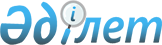 О проекте Закона Республики Казахстан "О ратификации Договора между Правительством Республики Казахстан и Правительством Грузии о сотрудничестве в области нефтегазовой промышленности"Постановление Правительства Республики Казахстан от 27 октября 1998 года № 1090     Правительство Республики Казахстан ПОСТАНОВЛЯЕТ:     Внести на рассмотрение Мажилиса Парламента Республики Казахстан проект Закона Республики Казахстан "О ратификации Договора между Правительством Республики Казахстан и Правительством Грузии о сотрудничестве в области нефтегазовой промышленности"       Премьер-Министр      Республики Казахстан                                                                       Проект

                                    ЗАКОН                            Республики Казахстан 



 

                         О ратификации Договора между             Правительством Республики Казахстан и Правительством Грузии               о сотрудничестве в области нефтегазовой промышленности     Ратифицировать Договор между Правительством Республики Казахстан и Правительством Грузии о сотрудничестве в области нефтегазовой промышленности, совершенный 11 ноября 1997 года в городе Алматы.          Президент      Республики Казахстан

                                ДОГОВОР 

                 Между Правительством Республики Казахстан и 

                  Правительством Грузии о сотрудничестве 

                   в области нефтегазовой пормышленности 



 

      Правительство Республики Казахстан и Правительство Грузии, именуемые в дальнейшем "Договаривающиеся стороны", 

      стремясь к дальнейшему развитию и укреплению добрососедских отношений, 

      желая развивать двустороннее взаимовыгодное экономическое сотрудничество, 

      придавая исключительно важное значение развитию нефтегазовой промышленности в своих странах, как одного из основополагающих факторов эффективного функционирования и взаимодействия экономик государств Договаривающихся Сторон, и сознавая особую роль и значение этой отрасли для развития Центрально-азиатского и Кавказского регионов, 

      учитывая обоюдную заинтересованность Договаривающихся Сторон в эффективном использовании и наращивании запасов углеводородных ресурсов, создании благоприятных условий для сотрудничества в области разведки, разработки, добычи, переработки, транспортировки, а также реализации углеводородов и продуктов их переработки, 

      учитывая стремление Республики Казахстан развивать надежные и эффективные пути транспортировки своих углеводородных ресурсов на международные рынки, 

      принимая во внимание предложение Грузии о создании транспортного коридора на ее территории для транспортировки углеводородного сырья из Республики Казахстан, 

      стремясь создать благоприятные условия для транзита углеводородного сырья через территории обоих государств на внутренние и международные рынки, 

      и учитывая положения Договора к Энергетической Хартии от 17 декабря 1994 года, 

      договорились о нижеследующем: 



 

                                Статья 1 



 

      Договаривающиеся Стороны, действуя на взаимовыгодной основе, будут всемерно развивать сотрудничество в области нефтегазовой промышленности и отраслях сопутствующей ей инфраструктуры. 

 

                                Статья 2 



 

       Договаривающиеся Стороны обеспечат необходимое содействие хозяйствующим субъектам государств Договаривающихся Сторон в осуществлении взаимовыгодной совместной деятельности на территориях своих государств в различных секторах нефтегазовой промышленности в формах и в соответствии с процедурами, регулируемыми законодательствами государств Договаривающихся Сторон. 

 

                                Статья 3 



 

       Договаривающиеся Стороны на согласованных условиях, не противоречащих законодательством своих государств, будут способствовать деятельности государственных органов, физических и юридических лиц, уполномоченных Министерством энергетики, индустрии и торговли Республики Казахстан и Министерством топлива и энергетики Грузии, в проектах, осуществляемых на территориях государств Договаривающихся Сторон, в области разведки, разработки, добычи, переработки, транспортировки и реализации углеводородов и сопутствующей инфраструктуры, имеющих приоритетное значение. 



 

                             Статья 4 



 

      Договаривающиеся Стороны создают на территориях своих государств благоприятные условия для транзита, транспортировки, перевалки, хранения, погрузки, приемо-сдаточных и иных операций через территории своих государств, произведенных на территориях государств Договаривающихся Сторон или принадлежащих им, также третьим странам, углеводородов, продуктов их переработки и необходимых в связи с их производством товаров. 

      Договаривающиеся Стороны примут необходимые меры по созданию законодательной и экономической базы для стабильного, безопасного, эффективного функционирования транспортного коридора, проходящего по территориям своих государств. 

      Договаривающиеся Стороны не будут предпринимать каких-либо действий, способных нанести ущерб интересам друг друга, вытекающим из целей настоящего Договора. 



 

                                Статья 5 



 

      Договаривающиеся Стороны будут способствовать созданию и развитию согласованных схем оперативного управления (в том числе телекоммуникационных) транзитными транспортными и трубопроводными сетями для перевозки углеводородов и продуктов их переработки. 



 

                                Статья 6 



 

      Договаривающиеся Стороны будут оказывать друг другу необходимую помощь и содействие для предупреждения и ликвидации стихийных бедствий, аварий, других чрезвычайных ситуаций на объектах нефтегазовой промышленности и сопутствующей инфраструктуры, а также предпринимать необходимые меры по разработке и реализации соответствующих программ безопасности, охраны окружающей среды, охраны жизни и здоровья персонала на объектах и/или в проектах совместного интереса. 



 

                               Статья 7 



 

      Договаривающиеся Стороны периодически будут проводить консультации с целью дальнейшего развития и углубления взаимовыгодных связей нефтегазовой промышленности, а также по вопросам научно-технического сотрудничества и обучения специалистов. 



 

                               Статья 8 



 

      Договаривающиеся Стороны, по взаимному согласию, могут вносить в настоящий Договор необходимые дополнения и изменения. 



 

                               Статья 9 



 

      Договаривающиеся Стороны для разрешения споров и разногласий, возникающих при применении и/или толковании настоящего Договора, будут проводить переговоры и консультации, руководствуясь при этом общепринятыми международными нормами и правилами, а также соответствующими положениями Договора к Энергетической Хартии от 17 декабря 1994 года. 



 

                              Статья 10 



 

      Настоящий Договор вступает в силу с даты последнего письменного уведомления о выполнении Договаривающимися Сторонами внутригосударственных процедур, необходимых для его вступления в силу, и будет оставаться в силе в течение шести месяцев с даты, когда одна из Договаривающихся Сторон в письменной форме уведомит другую Договаривающуюся Сторону о своем намерении прекратить действие Договора.     Совершено в г. Алматы "11" ноября 1997 года в двух подлинных экземплярах, каждый на казахском, грузинском и русском языках, причем все тексты имеют одинаковую юридическую силу.     Для целей толкования положений настоящего Договора используется текст на русском языке.       За Правительство                                За Правительство      Республики Казахстан                                   Грузии     Оператор:  Турсынова А.Е.     Специалист: Жакупова Э.А.
					© 2012. РГП на ПХВ «Институт законодательства и правовой информации Республики Казахстан» Министерства юстиции Республики Казахстан
				